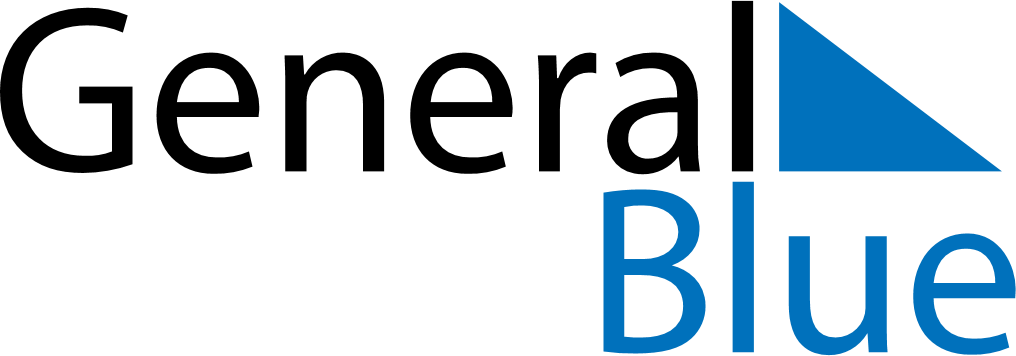 September 2030September 2030September 2030September 2030Cabo VerdeCabo VerdeCabo VerdeMondayTuesdayWednesdayThursdayFridaySaturdaySaturdaySunday123456778910111213141415National Day1617181920212122232425262728282930